dr Milena Zelenović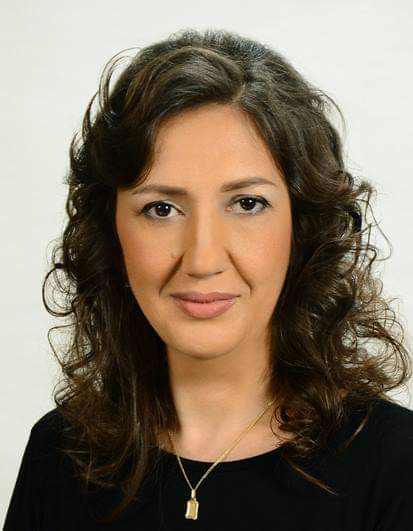 docentBibliografijaObjavljni radovi i učešća na stručnim sminarima:•	Milena Zelenovič, Celostepena lestvica kao okvir u kompoziciji Pesma ludaka iz Čua Miloša Zatkalika, Dani Vlade Miloševića, ,,Tradicija kao inspiracija“, Tematski zbornik sa naučnog skupa 2017.godine,izdato:Banja Luka,2019.,  Akademija umjetnosti Univerziteta u Banjoj Luci•	Učešće i izlaganje na naučnom skupu Tradicija kao inspiracija, Celostepena lestvica kao okvir u kompoziciji Pesma ludaka iz Čua, Miloša Zatkalika•	Seminar - 2-9. februar,2018.godine. Slobomir P Univerzitet, predavanje na temu ,,Muzička forma u 33 portreta“, ,,24 prelida za klavir“, predavač mr Svetislav Božić•	Seminar - 11.3.2014.godine, Slobomir P Univerzitet, predavanje na temu ,,Harmonija na klaviru“, predavač mr Svetislav Božić•	Seminar - 19.11.2011.godine, Muzička radionica klavir, klavirski duo, kamerni ansambli, predavač mr Biljana Jašić Radovanović•	Seminar - 26.2.2011.godine Slobomir P Univerzitet, Značaj početnih navika u procesu pijanističkog razvoja, predavač mr Aleksandra Radosavljević•	Seminar - 8.4.2006. godine. Slobomir P Univerzitet, ,,Rad na polifoniji i virtuozitetu“, predavač prof dr Dubravka Jovičić•	Seminar - Akademija umjetnosti Univerziteta u Banjoj Luci, Radionica iz oblasti solfeđa, predavač mr Saša Pavlović•	Seminar – 16.-19.5.2019. godine, Slobomir P Univerzitet, Akademija Umjetnosti, „Kako napraviti čas produktivnim i zabavnim“, predavač prof. Aida GavrilovaEmail adresa:Email adresa:milenazelenovic67@gmail.commilenazelenovic67@gmail.com